Milí páťáci, zasílám další část učiva.Pracujte s učebnicí na str. 9. – 13, podívejte se také na prezentace.  Zapište si zápis /můžete si ho opět vytisknout a nalepit/.Zápis do sešitu:KoloJe jedním z největších vynálezů člověka. Může se otáčet kolem svého středu (kolem své osy). Využití kola např. :kladka – kolo s drážkou po obvodě pro vedení lanavodní kolo – jeden z nejstarších pohonů (dřevěné s lopatkami)automobilové kolo – lisované z ocelového plechu, má ráfek pro pneumatikuParní strojStal se významným objevem lidstva v 18. století. Později byl nahrazen spalovacím motorem, elektrickými stroji a parní turbínou.Popis práce parního stroje:Zahříváním vody vzniká pára, která je z kotle vedena do ústrojí vnitřního rozvodu a dále jen do válce.Tam tlakem způsobuje pohyb pístu. Použitá pára je vypouštěna ven. Pohyb pístu se přenáší na kliku, která tento pohyb převádí na otáčivý.Využití parního stroje: provoz parních lokomotiv, parníků, parních válců ………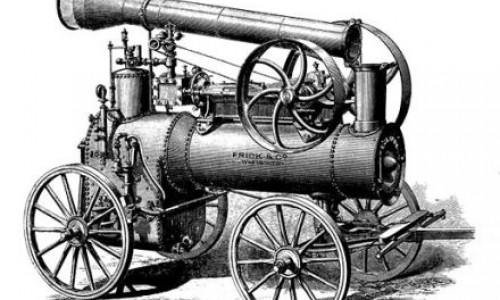 